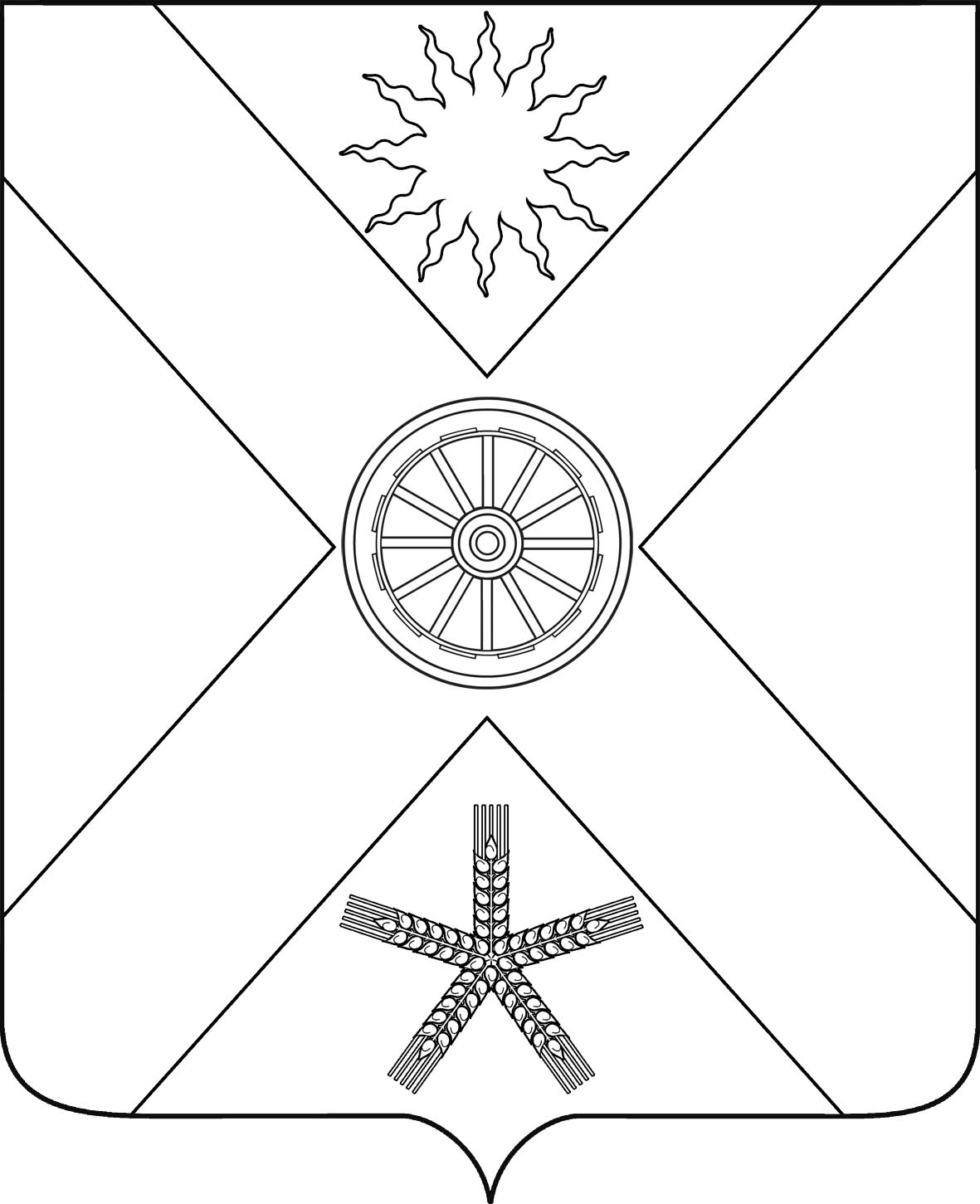 РОССИЙСКАЯ ФЕДЕРАЦИЯРОСТОВСКАЯ  ОБЛАСТЬПЕСЧАНОКОПСКИЙ РАЙОНМУНИЦИПАЛЬНОЕ ОБРАЗОВАНИЕ«ПЕСЧАНОКОПСКОЕ СЕЛЬСКОЕ ПОСЕЛЕНИЕ»АДМИНИСТРАЦИЯ ПЕСЧАНОКОПСКОГО СЕЛЬСКОГО ПОСЕЛЕНИЯПОСТАНОВЛЕНИЕ05.07.2018                                             №147                                   с.ПесчанокопскоеВ соответствии со статьями 169, 184 Бюджетного кодекса Российской Федерации и решением Собрания депутатов Песчанокопского сельского поселения от 27.09.2007 № 67 «Об утверждении Положения «О бюджетном процессе в Песчанокопском сельском поселении», в целях обеспечения составления проекта бюджета Песчанокопского сельского поселения Песчанокопского района на 2019 год и на плановый период 2020 и 2021 годов, ПОСТАНОВЛЯЮ:1. Утвердить Порядок и сроки составления проекта  бюджета Песчанокопского сельского поселения Песчанокопского района на 2019 год и на плановый период 2020 и 2021 годов, согласно приложению.2. В целях информирования населения села Песчанокопского,  Песчанокопского района обнародовать постановление в «Информационном бюллетене» и разместить на сайте Администрации Песчанокопского сельского поселения Песчанокопского района.3.Настоящее постановление вступает в силу со дня его официального обнародования.         4. Контроль за выполнением постановления оставляю за собой. И.о. главы АдминистрацииПесчанокопского сельского поселения			                                     А.В. ОстрогорскийПостановление  вносит :начальник сектора экономики и финансовПриложениек постановлению АдминистрацииПесчанокопского сельского поселенияот 05.07.2018  № 147ПОРЯДОКи сроки составления проекта бюджета Песчанокопского сельского поселения Песчанокопского районана 2019 год и на плановый период 2020 и 2021 годовОб утверждении Порядка  и сроков составления проекта  бюджета Песчанокопского сельского поселения Песчанокопского района на 2019 год и на плановый период 2020 и 2021 годов№
п/пСодержание мероприятийСрокисполненияОтветственный исполнитель12341.Формирование реестра расходных обязательств Песчанокопского сельского поселения до 1 июня2018 г.Сектор экономики и финансов Администрации Песчанокопского сельского поселения2.Разработка информации о предельной штатной численности Администрации Песчанокопского сельского поселения на 2019 – 2021 годы по главным распорядителям средств бюджета Песчанокопского сельского поселения, согласованной с главой Песчанокопского сельского поселениядо 1 августа 2018 г.Сектор экономики и финансов Администрации Песчанокопского сельского поселения3.Проведение оценки  эффективности налоговых льгот (пониженных ставок), установленных Областным законом от 10.05.2012 № 843-ЗС «О региональных налогах и некоторых вопросах налогооблажения в Ростовской области»до 1 августа 2018 г.Администрация Песчанокопского сельского поселения4.Разработка экономических показателей, исходных данных и сведений, необходимых для составления проекта бюджета Песчанокопского сельского поселения Песчанокопского района на 2019 – 2021 годыдо 1 октября 2018 г.Сектор экономики и финансов Администрации Песчанокопского сельского поселения5.Разработка прогноза поступлений налоговых и неналоговых доходов бюджета Песчанокопского сельского поселения Песчанокопского района на 2019 – 2021 годы в разрезе кодов классификации доходов бюджетной системы Российской Федерации и его обоснование по утвержденным формамдо 1 октября2018 г.Сектор экономики и финансов Администрации Песчанокопского сельского поселения6.Формирование и представление Главе Песчанокопского сельского поселения параметров бюджета Песчанокопского сельского поселения  Песчанокопского района на 2019 год и на плановый период 2020 и 2021 годов, в том числе изменений параметров бюджетных ассигнований на 2019-2021 годы и объемов бюджетных ассигнований на 2019- 2020 год, подготовленных на основе:- прогноза поступлений доходов с учетом данных главных администраторов доходов бюджета Песчанокопского сельского поселения Песчанокопского района;- предельных показателей расходов бюджета Песчанокопского сельского поселения Песчанокопского районадо 1 ноября   2018 г.Сектор экономики и финансов Администрации Песчанокопского сельского поселения7.Подготовка и утверждение нормативного правового акта   Администрации Песчанокопского сельского поселения Песчанокопского района «О прогнозе социально-экономического развития Песчанокопского сельского поселения Песчанокопского района на 2019 – 2021 годы» до 15 августа 2018 г.Сектор экономики и финансов Администрации Песчанокопского сельского поселения8.Доведение до главных распорядителей средств бюджета Песчанокопского сельского поселения Песчанокопского района предельных показателей расходов бюджета Песчанокопского сельского поселения Песчанокопского района на 2019 год и на плановый период 2020 и 2021 годовдо 1 октября  2018 г.Сектор экономики и финансов Администрации Песчанокопского сельского поселения9.Разработка проектов муниципальных программ Песчанокопского сельского поселения Песчанокопского района, предлагаемых к финансированию начиная с 2019 года, а также проектов изменений в ранее утвержденные муниципальные программы Песчанокопского сельского поселениядо 15 октября 2018г.ответственные исполнители муниципальных программ Песчанокопского сельского поселения10.Формирование электронных документов для составления проекта бюджета Песчанокопского сельского поселения Песчанокопского района на 2019 год и на плановый период 2020 и 2021 годов в информационной системе «АЦК-Планирование» Единой автоматизированной системы управления общественными финансами в Ростовской области с приложением обоснований бюджетных ассигнований по формам, установленным постановлением администрации Песчанокопского сельского поселения о методике и порядке планирования бюджетных ассигнований бюджета Песчанокопского сельского поселения Песчанокопского районадо 15 октября2018 г.главные распорядители средств бюджета Песчанокопского сельского поселения Песчанокопского района;11.Подготовка  проекта постановления Администрации Песчанокопского сельского поселения «Об основных направлениях бюджетной и налоговой политики Песчанокопского сельского поселения Песчанокопского района на 2019 – 2021 годы»до 1 ноября 2018г.Сектор экономики и финансов Администрации Песчанокопского сельского поселения12.Подготовка проекта постановления Администрации Песчанокопского сельского поселения об основных направлениях долговой политики Песчанокопского сельского поселения Песчанокопского района на 2019 год и плановый период 2020 и 2021 годовдо 1 ноября 2018г.Сектор экономики и финансов Администрации Песчанокопского сельского поселения13.Предоставление в Администрации Песчанокопского сельского поселения муниципальных программ Песчанокопского сельского поселения Песчанокопского района (проектов изменений в указанные паспорта)до 25 октября 2018г.ответственные исполнители муниципальных программ Песчанокопского сельского поселения14.Подготовка и представление в Администрацию Песчанокопского сельского поселения для внесения в Собрание депутатов Песчанокопского сельского поселения следующих проектов решений Собрания депутатов Песчанокопского сельского поселения:«О бюджете Песчанокопского сельского поселения Песчанокопского района на 2019 год и на плановый период 2020 и 2021 годов»«О Прогнозном плане (программе) приватизации муниципального имущества Песчанокопского сельского поселения Песчанокопского района на 2019 год и на плановый период 2020 и  2021 годов»до 1 ноября 2018г.(по необходимости)Администрация Песчанокопского сельского поселения